COLEGIO EMILIA RIQUELME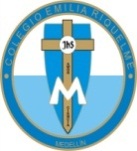 TALLER DE SOCIALESNOMBRE:________________________________GRADO: 3°       Observa la Imagen y contesta las preguntas 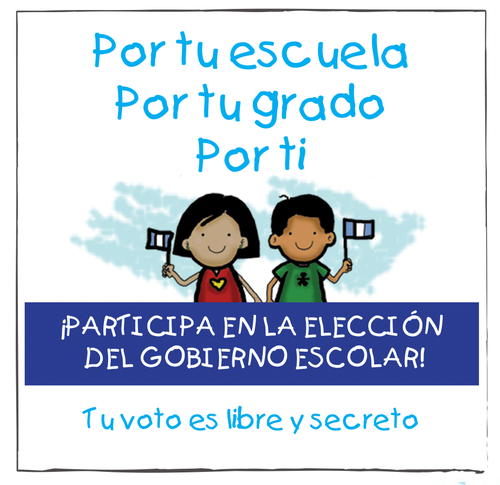 1 Y 2¿Cómo se participa del gobierno escolar?Eligiendo la compañera más popular de todos los gradosEligiendo representante del grado y por la personeraEligiendo la niña que tiene mejores notas en los gradosEligiendo las niñas que les gusta jugar en los descansos¿Por qué la rectora no gobierna sola?Porque no es capaz de decidir solaPorque sino los padres se enojanPorque sino las estudiantes se enojanPorque así  se vive la democraciaResponde la pregunta 3 de acuerdo a la siguiente informaciónLos símbolos  patrios de Colombia son los elementos representativos que recogen todo un legado histórico y cultural; son seis: la bandera, el escudo, el himno, la orquidea, la palma de cera y el condor.Cada uno de ellos tiene un significado; los colores de la bandera representa las riquezas naturales de Colombia. El escudo contiene los elementos representativos como el condor de los Andes, el cual tiene una cinta que dice “ Liberta y Orden”. El himno, narra la importancia de Colombia a lo largo de la historia patriotica.Cuando el texto dice que “ el escudo tiene una cinta que dice “Libertad y Orden” esto hace referencia a que:Colombia esta en completo orden.Este es el lema representativo del país.Colombia necesita más personas libres.El orden no es necesario para el país.Observa las imágenes y responde a las preguntas 4 Y 5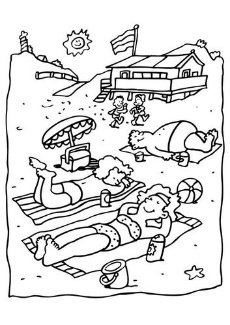 Imagen 1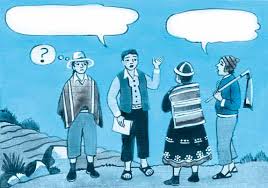 Imagen 2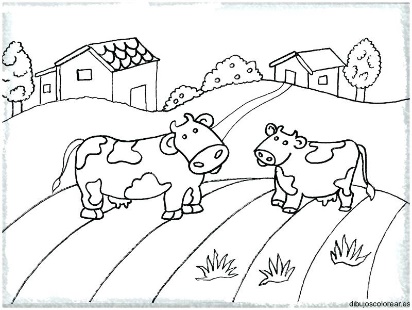 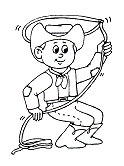 Imagen 3En las costas las personas se dedican al turismo, ya que muchas personas los visitan. En estos lugares la temperatura es muy elevada, por lo tanto el clima de estos lugares es:Frio, representado en la imagen 2Caliente, representado en la imagen 1Páramo, representado en la imagen 2Templado, representado en la imagen 1En los llanos orientales hay muchos pastos, hay épocas de lluvias y de sequía, predominando también las temperaturas altas. Las personas tienen como principal actividad económica:La agricultura, representado en la imagen 2La ganadería, representado en la imagen 3El comercio, representado en la imagen 1La minería, representado en la imagen 2Observa la imagen, le comprensivamente y contesta la pregunta 6No es suficiente que las normas de convivencia sean acordadas y conocidas, es necesario que sean  cumplidas. ¿Qué sucede cuando no escucho en silencio las explicaciones y hablo en cualquier momento interrumpiendo a la profesora?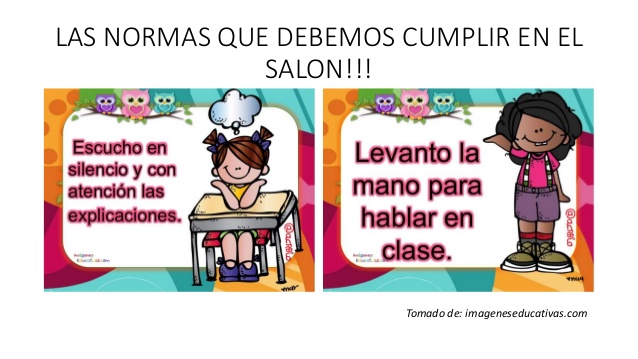 No permito que mis compañeras se expresen y diviertan conmigo.No permito que la clase transcurra normalmente y no comprendo lo que me enseñan.No puedo socializar con las compañeras y jugar en clase.No permiten mi libre expresión dejándome hablar cuando quiera.Escribe que entiendes que es la democracia y como se vive en el colegio.____________________________________________________________________________________________________________________________________________________________________________________________________________________________________________________________________________________________________________________________________________________________________________________________________________________________________________________________________________________________________________________________________________________________________________________________________________________________________